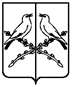 АДМИНИСТРАЦИЯ ТАЛОВСКОГО ГОРОДСКОГО ПОСЕЛЕНИЯТАЛОВСКОГО МУНИЦИПАЛЬНОГО РАЙОНАВОРОНЕЖСКОЙ ОБЛАСТИПОСТАНОВЛЕНИЕот «03» марта 2021г. № 48 р.п. ТаловаяВ целях утверждения порядка осуществления муниципальных заимствований и управления муниципальным долгом Таловского городского поселения Таловского муниципального района Воронежской области, на основании   Бюджетного кодекса Российской Федерации, администрация Таловского городского поселения Таловского муниципального района Воронежской области ПОСТАНОВЛЯЕТ:Утвердить прилагаемый Порядок осуществления муниципальных заимствований и управления муниципальным долгом Таловского городского  поселения Таловского муниципального района Воронежской области согласно приложению.Настоящее постановление вступает в силу со дня его официального обнародования и распространяет свой действие на правоотношения, возникшие с 01.01.2021г.Контроль за исполнением настоящего постановления оставляю за собой.     Глава администрации     городского поселения                                                                   О.Ю. Кувшинов                                                      Приложение к постановлению администрацииТаловского городского поселенияТаловского муниципального района Воронежской областиот «03» марта № 48ПОРЯДОКОСУЩЕСТВЛЕНИЯ МУНИЦИПАЛЬНЫХ ЗАИМСТВОВАНИЙ И УПРАВЛЕНИЯ МУНИЦИПАЛЬНЫМ  ДОЛГОМ ТАЛОВСКОГО ГОРОДСКОГО ПОСЕЛЕНИЯОбщие положения1.1. Настоящий Порядок регулирует отношения, связанные с осуществлением муниципальных заимствований и управлением муниципальным долгом Таловского городского поселения Таловского муниципального района Воронежской области (далее -  Таловское городское поселение), и разработан в соответствии с Бюджетным кодексом Российской Федерации, иными федеральными законами, законами и иными нормативными актами Воронежской области, муниципальными правовыми актами Таловского муниципального района, муниципальными правовыми актами Таловского городского поселения.1.2. Муниципальные заимствования осуществляются в целях финансирования дефицита бюджета поселения, а также погашения долговых обязательств поселения, пополнения в течение финансового года остатков средств на счетах бюджета поселения.Таловским городским поселением осуществляются муниципальные внутренние заимствования.1.3. Долговые обязательства полностью и без условий обеспечиваются всем находящимся в собственности поселения имуществом, составляющим муниципальную казну поселения, и исполняются за счет средств бюджета поселения.1.4. Под управлением муниципальным долгом понимается деятельность уполномоченных органов местного самоуправления поселения, направленная на обеспечение потребностей поселения в заемном финансировании, своевременное и полное исполнение муниципальных долговых обязательств, минимизацию расходов на обслуживание долга, поддержание объема и структуры обязательств, исключающих их неисполнение.Управление муниципальным долгом поселения осуществляется Администрацией  Таловского городского поселения Таловского муниципального района (исполнительно-распорядительным органом Таловского городского поселения) (далее - Администрация) в соответствии с Уставом Таловского городского поселения и включает:разработку программы муниципальных заимствований поселения  на  очередной финансовый год и плановый период (очередной финансовый год);привлечение бюджетных кредитов в бюджет поселения из других бюджетов бюджетной системы Российской Федерации;привлечение кредитов от кредитных организаций;выпуск (размещение) ценных бумаг поселения (муниципальных ценных бумаг);разработку и принятие муниципальных правовых актов об условиях эмиссии и обращения муниципальных ценных бумаг;разработка программы муниципальных гарантий поселения (муниципальным гарантиям), выраженным в валюте Российской Федерации;исполнение обязательств по муниципальным гарантиям поселения;погашение и обслуживание муниципального в долга поселения;реструктуризацию долга;обеспечение списания долговых обязательств с муниципального долга поселения в соответствии с действующим законодательством Российской Федерации;анализ и контроль состояния муниципального долга поселения;учет движения долговых обязательств и ведение муниципальной долговой книги поселения;планирование объемов принимаемых долговых обязательств;планирование расходов по погашению и обслуживанию долговых обязательств.Предельные объемы муниципальных внутренних заимствований, муниципального долга Таловского городского поселения и объемы расходов на его обслуживание.2.1. Под предельным объемом муниципальных внутренних заимствований на соответствующий финансовый год понимается совокупный объем привлечения средств в бюджет поселения по программам муниципальных внутренних заимствований на соответствующий финансовый год.2.2.  Объемы привлечения средств в бюджет поселения устанавливаются программами муниципальных внутренних заимствований на очередной финансовый год и плановый период (очередной финансовый год) и общая сумма привлечения средств в соответствующем финансовом году не должна превышать общую сумму средств, направляемых на финансирование дефицита бюджета поселения, и объемов погашения долговых обязательств поселения, утвержденных на соответствующий финансовый год решением о бюджете поселения, с учетом положений статьей 103 Бюджетного кодекса Российской Федерации.2.3. В случае если общая сумма заимствований поселения в отчетном финансовом году превысила общую сумму средств, направленных на финансирование дефицита бюджета поселения, и объемов погашения долговых обязательств поселения по итогам отчетного финансового года, образовавшиеся на 1 января текущего года остатки средств бюджета поселения в сумме указанного превышения должны быть направлены на цели, предусмотренные статьей 96 Бюджетного кодекса Российской Федерации, с сокращением предельного объема заимствований на текущий финансовый год.2.4. Решением Совета народных депутатов Таловского городского поселения о бюджете поселения  устанавливаются верхние пределы муниципального долга по состоянию на 1 января года, следующего за очередным финансовым годом и каждым годом планового периода (по состоянию на 1 января года, следующего за очередным финансовым годом), с указанием, в том числе верхнего предела долга по муниципальным гарантиям в валюте Российской Федерации.2.5. Объем муниципального долга не должен превышать утвержденный решением Совета народных депутатов Таловского городского поселения о бюджете поселения на очередной финансовый год и плановый период (очередной финансовый год) общий объем доходов бюджета поселения  без учета утвержденного объема безвозмездных поступлений и (или) поступлений налоговых доходов по дополнительным нормативам отчислений от налога на доходы физических лиц. В случае если в отношении городского поселения осуществляются меры, предусмотренные пунктом 4 статьи 136 Бюджетного кодекса, объем муниципального долга не должен превышать 50 процентов утвержденного решением Совета народных депутатов Таловского городского поселения о бюджете поселения на очередной финансовый год и плановый период (очередной финансовый год) общего объема доходов бюджета поселения  без учета утвержденного объема безвозмездных поступлений и (или) поступлений налоговых доходов по дополнительным нормативам отчислений от налога на доходы физических лиц.2.6. Совет народных депутатов Таловского городского поселения вправе в рамках управления муниципальным  внутренним долгом и в пределах соответствующих ограничений, установленных ст. 107 Бюджетного кодекса Российской Федерации, утвердить дополнительные ограничения по муниципальному внутреннему долгу.2.7. Объем расходов на обслуживание муниципального долга утверждается решением Совета народных депутатов Таловского городского поселения о бюджете поселения при соблюдении следующих требований:1) доля объема расходов на обслуживание муниципального долга в очередном финансовом году и плановом периоде (очередном финансовом году) не должна превышать 10 процентов утвержденного решением о бюджете поселения на очередной финансовый год и плановый период (очередной финансовый год) общего объема расходов бюджета поселения, за исключением объема расходов, которые осуществляются за счет субвенций, предоставляемых из бюджетов бюджетной системы Российской Федерации;2)  годовая сумма платежей в очередном финансовом году и плановом периоде (очередном финансовом году) по погашению и обслуживанию муниципального долга, возникшего по состоянию на 1 января очередного финансового года, не должна превышать 20 процентов утвержденного решением о бюджете поселения на очередной финансовый год и плановый период (очередной финансовый год) общего объема налоговых, неналоговых доходов бюджета поселения и дотаций из бюджетов бюджетной системы Российской Федерации; при расчете указанного соотношения не учитывается сумма платежей, направляемых на досрочное погашение долговых обязательств со сроками погашения после 1 января года, следующего за очередным финансовым годом и каждым годом планового периода.Порядок осуществления муниципальных внутренних заимствованийТаловского городского поселения.3.1. Муниципальные внутренние заимствования осуществляются в соответствии с программой муниципальных внутренних заимствований поселения на очередной финансовый год и плановый период, которая представляет собой перечень муниципальных внутренних заимствований по видам соответствующих долговых обязательств, осуществляемых и (или) погашаемых в очередном финансовом году и плановом периоде.3.2. Программа муниципальных внутренних заимствований на очередной финансовый год и плановый период является приложением к решению о бюджете поселения на очередной финансовый год и плановый период.3.3. Проведение в соответствии со статьей 105 Бюджетного кодекса Российской Федерации реструктуризации муниципального долга не отражается в программе муниципальных внутренних заимствований.3.4. Право осуществления муниципальных внутренних заимствований от имени Таловского городского поселения в соответствии с  Бюджетным кодексом и Уставом Таловского городского поселения принадлежит Администрации городского поселения.3.5. Контроль за соблюдением показателей, указанных в  разделе 2 настоящего Порядка, при проведении муниципальных внутренних заимствований осуществляется Администрацией городского поселения (далее – Администрация).3.6. Если при исполнении бюджета городского поселения нарушаются предельные показатели, указанные в разделе 2 настоящего Порядка, Администрация не вправе принимать новые долговые обязательства, за исключением принятия соответствующих долговых обязательств в целях реструктуризации муниципального долга поселения.Структура муниципального долга Таловского городского поселения, объем, виды и срочность долговых обязательств.4.1. Структура муниципального долга представляет собой группировку муниципальных долговых обязательств по установленным настоящим разделом видам долговых обязательств.4.2. Долговые обязательства  поселения могут существовать в виде обязательств по:1) ценным бумагам поселения (муниципальным ценным бумагам);2) бюджетным кредитам, привлеченным в валюте Российской Федерации в бюджет поселения из других бюджетов бюджетной системы Российской Федерации;3)  кредитам, привлеченным  поселением от кредитных организаций в валюте Российской Федерации;4) гарантиям поселения (муниципальным гарантиям), выраженным в валюте Российской Федерации;5) иным долговым обязательствам, возникшим до введения в действие Бюджетного кодекса Российской Федерации и отнесенным на муниципальный долг.4.3. В объем муниципального долга включаются:1) номинальная сумма долга по муниципальным ценным бумагам;2) объем основного долга по бюджетным кредитам, привлеченным в бюджет поселения из других бюджетов бюджетной системы Российской Федерации;3) объем основного долга по кредитам, привлеченным поселением от кредитных организаций;4) объем обязательств по муниципальным гарантиям;5) объем иных непогашенных долговых обязательств поселения.4.4. Долговые обязательства поселения могут быть краткосрочными (менее одного года), среднесрочными (от одного года до пяти лет) и долгосрочными (от пяти до 10 лет включительно).Условия и порядок привлечения Таловским городским поселением кредитов.5.1. В целях исполнения бюджета поселения Администрация вправе привлекать кредиты от кредитных организаций в валюте Российской Федерации  в пределах сумм, установленных программой муниципальных внутренних заимствований поселения на очередной финансовый год и плановый период (очередной финансовый год).5.2. Выбор кредитной организации, предоставляющей заемные средства, осуществляется в порядке, определенном действующим законодательством Российской Федерации, иными нормативными правовыми актами о контрактной системе в сфере закупок товаров, работ, услуг для обеспечения государственных и муниципальных нужд.Определение исполнителя осуществляется Администрацией, уполномоченной на осуществление функций по размещению заказов для муниципальных заказчиков (далее - уполномоченный орган), по заявке Администрация в соответствии с действующим законодательством Российской Федерации и иными нормативными правовыми актами о контрактной системе в сфере закупок товаров, работ, услуг для обеспечения государственных и муниципальных нужд.5.3. Исполнение обязательств по кредитным договорам осуществляет Администрация в соответствии с условиями кредитных договоров.5.4. Бюджетные кредиты привлекаются в валюте Российской Федерации в бюджет поселения из других бюджетов бюджетной системы Российской Федерации на основании договора, заключенного в соответствии с гражданским законодательством Российской Федерации, на условиях и в пределах бюджетных ассигнований, которые предусмотрены решениями о бюджете поселения, с учетом положений, установленных Бюджетным кодексом Российской Федерации и иными нормативными правовыми актами, регулирующими бюджетные правоотношения.Выпуск муниципальных ценных бумаг Таловского городского поселения.6.1. Муниципальными ценными бумагами признаются ценные бумаги, выпущенные от имени поселения.6.2. Выпуск муниципальных ценных бумаг осуществляется в соответствии действующим законодательством Российской Федерации.Отражение в бюджете Таловского городского поселения поступлений средств от муниципальных внутренних заимствований, погашения муниципального долга Таловского городского поселения, возникшего из муниципальных внутренних заимствований, и расходов на его обслуживание. 7.1. Поступления в бюджет поселения средств от муниципальных внутренних заимствований учитываются в источниках финансирования дефицита бюджета поселения путем увеличения объема источников финансирования дефицита бюджета поселения.7.2. Все расходы на обслуживание долговых обязательств учитываются в бюджете поселения как расходы на обслуживание муниципального долга Таловского городского поселения.Поступления в бюджет поселения от размещения муниципальных ценных бумаг в сумме, превышающей номинальную стоимость, поступления в бюджет поселения, полученные в качестве накопленного купонного дохода, а также разница, возникшая в случае выкупа муниципальных ценных бумаг по цене ниже цены размещения, относятся на уменьшение расходов на обслуживание муниципального долга в текущем финансовом году.7.3. Погашение основной суммы муниципального долга, возникшего из муниципальных внутренних заимствований, учитывается в источниках финансирования дефицита бюджета поселения путем уменьшения объема источников финансирования дефицита бюджета поселения.Предоставление муниципальных гарантий Таловского городского поселения.8.1. Муниципальные гарантии поселения предоставляются Администрацией поселения в соответствии с положениями Бюджетного кодекса Российской Федерации, муниципальных правовых актов поселения, в пределах, определенных решением Совета народных депутатов Таловского городского поселения о бюджете поселения на очередной финансовый год и плановый период и соответствующим муниципальным правовым актом Администрации.Муниципальные гарантии  поселения предоставляются в обеспечение обязательств юридических лиц, зарегистрированных в установленном порядке на территории поселения, включенных в программу муниципальных гарантий поселения.8.2. Программа муниципальных гарантий поселения в валюте Российской Федерации представляет собой перечень подлежащих предоставлению и исполнению муниципальных гарантий в валюте Российской Федерации на очередной финансовый год и плановый период с указанием:общего объема муниципальных гарантий;направления (цели) гарантирования с указанием объема гарантий по каждому направлению (цели);наличия или отсутствия права регрессного требования гаранта к принципалу, а также иных условий предоставления и исполнения гарантий;общего объема бюджетных ассигнований, которые должны быть предусмотрены на исполнение муниципальных гарантий поселения в очередном финансовом году и плановом периоде по возможным гарантийным случаям.В программе муниципальных гарантий поселения в валюте Российской Федерации должно быть отдельно предусмотрено каждое направление (цель) гарантирования с указанием категорий и (или) наименований принципалов, объем которого превышает 100 тысяч рублей.8.3. Программа муниципальных гарантий в валюте Российской Федерации является приложением к решению о бюджете поселения на очередной финансовый год и плановый период.8.4. Отражение в бюджете поселения предоставления и исполнения муниципальных гарантий производится в соответствии с Бюджетным  кодексом Российской Федерации.8.5. Администрация ведет учет выданных гарантий, увеличения муниципального долга по ним, сокращения муниципального долга вследствие исполнения принципалами либо третьими лицами в полном объеме или в какой-либо части обязательств принципалов, обеспеченных гарантиями, прекращения по иным основаниям в полном объеме или в какой-либо части обязательств принципалов, обеспеченных гарантиями, осуществления гарантом платежей по выданным гарантиям, а также в иных случаях, установленных муниципальными гарантиями.Прекращение долговых обязательств, выраженных в валюте Российской Федерации, и их списание с муниципального долга Таловского городского поселения.9.1. В случае если муниципальное долговое обязательство, выраженное в валюте Российской Федерации, не предъявлено к погашению (не совершены кредитором определенные условиями обязательства и муниципальными правовыми актами поселения) в течение трех лет с даты, следующей за датой погашения, предусмотренной условиями муниципального долгового обязательства, указанное обязательство считается полностью прекращенным и списывается с муниципального  долга, если иное не предусмотрено муниципальными правовыми актами Таловского городского поселения.Долговые обязательства поселения по муниципальным гарантиям в валюте Российской Федерации считаются полностью прекращенными при наступлении событий (обстоятельств), являющихся основанием прекращения муниципальных гарантий, и списываются с муниципального долга по мере наступления (получения сведений о наступлении) указанных событий (обстоятельств).9.2. Администрация  по истечению сроков, указанных в абзаце первом пункта 9.1. настоящего раздела, издает муниципальный правовой акт о списании с муниципального долга муниципальных долговых обязательств, выраженных в валюте Российской Федерации.9.3. Списание с муниципального   долга осуществляется посредством уменьшения объема муниципального долга по видам списываемых муниципальных долговых обязательств, выраженных в валюте Российской Федерации, на сумму их списания без отражения сумм списания в источниках финансирования дефицита местного бюджета.9.4. Действие абзаца первого пункта 9.1, пунктов 9.2 и 9.3 настоящего раздела не распространяется на обязательства по кредитным соглашениям, на муниципальные долговые обязательства перед Российской Федерацией, Воронежской областью, Таловским муниципальным районом и другими муниципальными образованиями.9.5. Списание с муниципального долга реструктурированных, а также погашенных (выкупленных) муниципальных долговых обязательств осуществляется с учетом положений статей 105 и 113 Бюджетного кодекса Российской Федерации.Муниципальная долговая книга поселения.10.1. В поселении действует единая система учета долговых обязательств, которая предусматривает контроль за соблюдением предельного объема муниципального долга поселения, а также предельных объемов расходов на его погашение и обслуживание.Учет и регистрация долговых обязательств осуществляются в муниципальной долговой книге поселения, которую ведет Администрация.Информация о долговых обязательствах вносится Администрацией в муниципальную долговую книгу в срок, не превышающий пяти рабочих дней со дня возникновения соответствующего обязательства.10.2. В муниципальную долговую книгу вносятся сведения об объеме долговых обязательств муниципального образования по видам этих обязательств, о дате их возникновения и исполнения (прекращения по иным основаниям) полностью или частично, формах обеспечения обязательств, информация о просроченной задолженности по исполнению муниципальных долговых обязательств, а также иная информация, состав которой, порядок и срок ее внесения устанавливаются Администрацией.Учет долговых обязательств поселения в долговой книге осуществляется в валюте Российской Федерации.Представление информации и отчетности о состоянии муниципального долга поселения.11.1. Пользователями информации, включенной в муниципальную долговую книгу, являются органы государственной власти Российской Федерации, Воронежской области, органы местного самоуправления района и поселения в соответствии с их полномочиями.11.2. Информация о долговых обязательствах поселения, отраженная в муниципальной долговой книге может передаваться Администрацией поселения Администрации Таловского муниципального района. Состав передаваемой информации, порядок и сроки ее передачи вправе устанавливать Администрация муниципального района.11.3. На основании информации, включенной в муниципальную долговую книгу, Администрацией поселения может составляться отчет о состоянии и движении муниципального долга поселения. Условия и сроки предоставления отчетов о состоянии и движении муниципального долга поселения вправе устанавливать Администрация муниципального района.11.4. Кредиторы поселения, другие организации, привлеченные на договорной основе к обслуживанию муниципального долга поселения, имеют право получить документ, подтверждающий регистрацию долга, и выписку из муниципальной долговой книги на основании письменного запроса с обоснованием запрашиваемой информации за подписью полномочного лица.Организациям, привлеченным на договорной основе к обслуживанию муниципального долга поселения, выписка из муниципальной  долговой книги предоставляется согласно заключенным договорам.11.5. Органы местного самоуправления поселения и правоохранительные органы имеют право получить информацию из долговой книги на основании письменного запроса с обоснованием запрашиваемой информации.11.6. Информация, содержащаяся в долговой книге, является конфиденциальной.11.7. Ответственность за достоверность данных о долговых обязательствах, переданных в администрацию муниципального района, несет Администрация поселения.11.8. Администрация поселения несет ответственность за сохранность, своевременность, полноту и правильность ведения муниципальной долговой книги.Об утверждении Порядка осуществления муниципальных заимствований и управления муниципальным долгом Таловского городского поселения Таловского муниципального района Воронежской области